CHAP 4                                Les fractionsSommaireFractions et proportionsRepérage sur une demi-droite graduéeSynthèse des compétencesCHAP 4                                Les fractionsSommaireFractions et proportionsRepérage sur une demi-droite graduéeSynthèse des compétencesJe dois savoir…MaîtriseInsuffisanteMaîtriseFragileMaîtriseSatisfaisante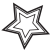 Très Bonne Maîtrise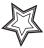 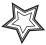 Exercices d’applicationPour préparer le contrôleReprésenter des partages à l’aide de fractionsFiche N°1Refaire les exercices faits en classeLire l’abscisse d’un point sur une demi-droite graduéeFiche N°2Refaire les exercices faits en classePlacer un point sur une demi-droite graduéeFiche N°2Refaire les exercices faits en classeUtiliser diverses désignations d’une fractionFiche N°3Refaire les exercices faits en classeJe dois savoir…MaîtriseInsuffisanteMaîtriseFragileMaîtriseSatisfaisanteTrès Bonne MaîtriseExercices d’applicationPour préparer le contrôleReprésenter des partages à l’aide de fractionsFiche N°1Refaire les exercices faits en classeLire l’abscisse d’un point sur une demi-droite graduéeFiche N°2Refaire les exercices faits en classePlacer un point sur une demi-droite graduéeFiche N°2Refaire les exercices faits en classeUtiliser diverses désignations d’une fractionFiche N°3Refaire les exercices faits en classe